11 décembre 2018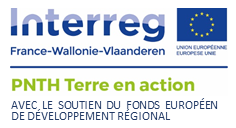 Prépa du prochain forum ouvert et portes ouvertesFORUM OUVERT 2019Date : samedi 23 mars 2019Horaires : 14h-18hLieu : Maison de village de Laplaigne (100 pers possible) Ambition : 50 persLa comm’Public à attirer : notre réseau local + élargir aux réseaux des maisons des assos, FRW, fondations, participants à la formation Coop-TIC, infos aux élus, aux équipes -> le plus tôt possible Nouvel annuaire des initiatives : https://docs.google.com/spreadsheets/d/1MPUVckzC5dEgT-KLaRg_M2C5h7L9jntyFt1lj8hls0Q/edit?usp=sharingLe dérouléObjectif de l'après-midi : rencontre des porteurs de projet, partage d’expériences, moment convivial de redynamisation voire de collaborationForum Ouvert  - Ok pour garder la grande question de l'an dernier « Comment mieux faire ensemble pour le territoire ? »Clôture du forum par la graphiste@astrid -  prévoir l’apéro Un photographe sera présent : profiter de l'occase pour faire une vidéo de présentation de ce qu'est un forum ouvert à utiliser l’an prochainWe du 25-26 maiComm début janvier vers ceux qui pourraient ouvriravril : comm vers tous + kit à fournir aux lieux ouverts (affiche + flyer mail + vidéo + ...)@gatien@TOUS évènement facebook partage de l’évènement@gatienKit pour les anciens participants (image à partager par mail + pdf ... message)@astridproposer au listing contact de réaliser une vidéo portrait au format « pitch » 30 secondes. Trame : « qui je suis, où j’habite, quel est mon projet » - dès début janvier, en s’appuyant sur la Trucs et Astuces « comment communiquer » @astridajouter d’une page logos à la fin de chaque vidéo puis diffusion des portraits pour faire la comm du Forum@gatienréaliser une dizaine de cadres en bois gravé « Citoyens en action » pour demander à chaque porteur de projet de se prendre en photo dans le cadre. Les portraits seront affichés sur le wiki et sur le mur le jour du forum@gatienréaliser un template numérique du cadre photo@astrid mailing aux contacts / un mail sympa + relance mail et tél fin janvier@gatienmettre à jour la page + formulaire d'inscription http://www.pnth-terreenaction.org/wakka.php?wiki=ForumOuvert@gatienrevoir le visuel de l’an dernier (soit photo à nous soit juste revoir) (flyer A4 + bandeau mail + ...) y mettre logo citoyens en actions@Valérie envoi 10 photos du forum de l’an dernier à Gatien pour le nouveau visuel@gatienprévoir le wifi@astridambiance générale + accueil + bar@gatiencaneva : prévoir des A3 présentation des acteurs + leur projet et laisser une place dessous pour permettre aux passants de déposer leur post-it questions ou recontactez-moi@espace envprévoir une carte avec des points et les noms sur ces points + autour les portraits prévoir espace numéro@esp envétiquettes autocollantes pour les noms@astridon garde la facilitation graphique@astridon remet la facilitation 2018 sur le mur pour montrer ce qu'on a fait l'année passée@gatienBrise-glace : mieux le serrer pour rester juste dans le brise-glace @astridReportage photos et vidéos fait en 2018 : prévoir un petit montage vidéo pour teasing de cette année@gatienréutiliser le wiki / mieux rendre visible « je déclare mon action »@astrid  rafraichir visuels et les envoyer à Gatien@gatiensortie papier du contenu du programme d’après le wiki... comment faire pour que ce soit joli et facile / sinon le faire via un word avec le logo@gatienprévoir d'être averti quand une inscription se fait sur le wiki